Муниципальное бюджетное общеобразовательное учреждениесредняя общеобразовательная школа с.КиселёвкаУльчского муниципального района Хабаровского края.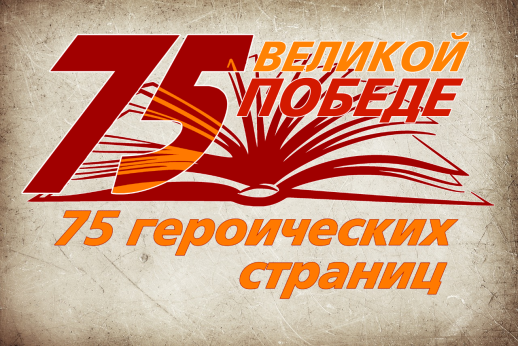 Планмероприятий  военно – патриотической направленностив МБОУ СОШ с. Киселёвка 2019 – 2020 учебный годВнимание! 2020 год - ГОД ПАМЯТИ И СЛАВЫ 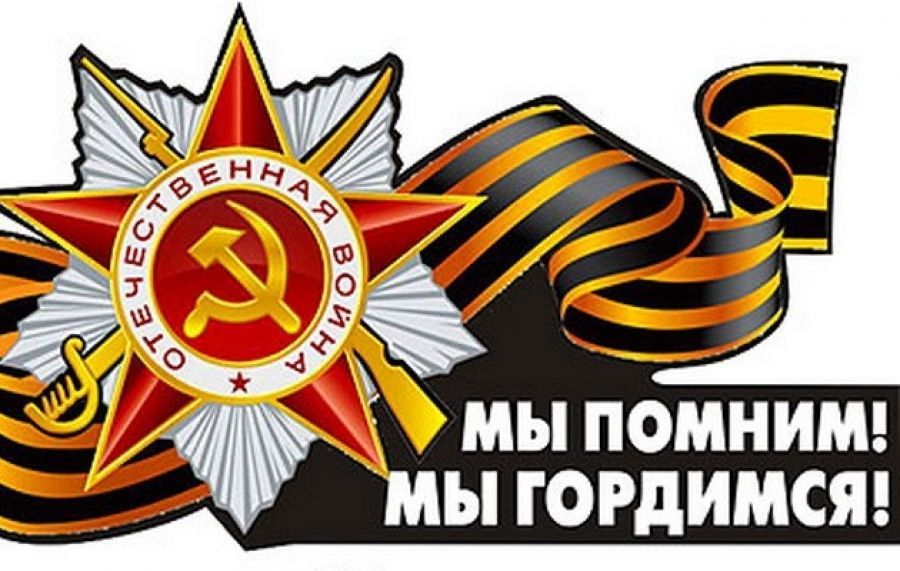 В плане воспитательной работы на 2019 / 2020 учебный год могут быть изменения и дополнения!Заместитель директора по ВР:  Кухтина С.Н.ДатаНазвание мероприятияОтветственныйСентябрь – майПроект «Мемориальная доска»Кухтина С.Н.Слаква О.Г.04, 05.11.194 ноября - День народного единства.Беседы: «Славься ты, Русь моя!» Подборка стихотворений "Наша сила в единстве».  Классные руководителиБиблиотекарь –Слаква О.Г.03.1209.12Беседы: День неизвестного солдатаДень героев Отечества Кухтина С.Н.Классные руководители12.12.2019гТоржественная линейка посвященная «Дню Конституции». Кухтина С.Н..09.12- 14.12.19г.Неделя историиПонедельник: Начало работы над проектом «Календарь Великой Отечественной войны»Интеллектуальная викторина «День героев Отечества»Вторник: Беседы: «Города – герои Великой Отечественной войны», «Великие битвы», «Полководцы Великой Отечественной войны», «Медали Великой Отечественной войны»Среда – пятница. Показ фильмов и видеофрагментов: «Причины и начало Великой Отечественной войны», «План Барбароса», «Оборона Бретской крепости», «Сталинградская битва», «Блокада Ленинграда», «Битва на Курской дуге» для 5-11 классовИнтеллектуальная игра для 9-11 классов «Пойдем дорогами войны»Попова М.Н.Казюкина В.Н.Январь - майАкция «Кино Победы» Кухтина С.Н.27 января 27 января – День воинской славы России. День снятия блокады  Ленинграда. Акция «Блокадный хлеб»Кухтина С.Н.ФевральМесячник Патриотизма. Кухтина С.Н.Бывалин А.АДякин Д.В.Классные руководителиФевральФестиваль военно-патриотической песни «Песни, с которыми мы победили»Кухтина С.Н.Бывалин А.АДякин Д.В.Классные руководителиФевраль23 февраля  - День воинской славы – День защитников Отечества Интеллектуально- спортивный праздник «АРМЕЙСКИЙ КАЛЕЙДОСКОП»Кухтина С.Н.Бывалин А.АДякин Д.В.Классные руководителиФевральАкция. «Читаем детям о войне». Классные руководителибиблиотекарь - Слаква О.Г.МартКлассные часы, посвященные 75 –ой годовщине Великой Победы.«В наших сердцах этот подвиг бессмертен!»«У войны не детское лицо (дети войны)»«Битва под Москвой» «Москва-город-герой»«Блокадный Ленинград» «Битвы Великой Отечественной войны»«Эх, дороги…Военными верстами»Классные руководителиМарт - майЦикл публикаций в школьной газете «ЛАДушки» «Мы помним! Мы гордимся»Бывалина Л.Л.Слаква О.Г.АпрельКонкурсы.Рисунков «75 лет Великой Победы». Чтецов «75 лет Великой Победы» Сочинений «75 лет Великой Победы»Погребняк А.А.Боброва С.А.Сафонова А.В.Власюк В.А.Чурилова В.Н.АпрельКлассные часы, посвященные 75 –ой годовщине Великой Победы. «Памяти павших,  будьте достойны!» Кухтина С.Н. Классные руководителиАпрельКонцерт художественной самодеятельности: «Поёт, звенит победный май»Кухтина С.Н. Слаква О.ГАпрель -МайАкции.«Письмо бойцу в 41» «Поем песни Победы»  «Георгиевская ленточка» «Сад памяти»«Бессмертный полк»Сафонова А.В.Власюк В.А.Кухтина С.Н.Апрель -МайЭстафета «Мы помним, мы гордимся!» (От могилы Кувшинова М. Н. (Героя Хасана) с. Ключевой до обелиска с. Киселёвка)Кухтина С.Н.Дякин Д.В.Апрель -МайТоржественная линейка «Памятная дата»Кухтина С.Н.Апрель -Май«Спартакиада -2020»,   посвященная 75- ой годовщине  Победы  ВОВКухтина С.Н.Дякин Д.В.